Table of ContentsIntroduction	3Program Purpose	3Target Population	4Program Design	5Learning Objectives	5Delivery Format(s)	5Content Sources	5Course Content	7Agenda: Brief Outline	7Agenda: Expanded Outline	7Participant Prework	10Deliverables	11Evaluation/Assessment Strategy	11Project Participants	12Risk Analysis	12Document Version	13Introduction This document contains information pertinent to the design of the new core class: Taking Charge of Your Career. This class is a refresh of the July 2014 class, Career Circuit: Taking Charge of Your Career.That class was a refresh of Driving Your Development, a 2012 LED webinar focused on introducing employees to LED development offeringsProgram Purpose The purpose for this program: Provide participants with tools to be an active participant in driving their career development. Employees reflected this was a highly desired topic according to [company] survey results.[Supporting quantitative data was located here but has been removed to keep information confidential.]DittoDittoDittoDittoDittoCareer development is also an integral part of [company]’s Employee Value Proposition:  “Invest in me to help me grow fast”“Help me be… the best I can be.”Target Population The target population is all employees, leaning toward ICs and front line management. Individual contributors will learn to write Development Plans. Managers can learn to write plans too, and also learn how to help employees with their plans. The class is open to all employees. This course launched first as a Career Circuit topic in July 2014. Career Circuits are specifically and intentionally not oriented toward management development. It is now becoming core curriculum. The course content is applicable to all audiences as managers are also employees and need to manage their own careers as well. Thus managers would benefit from taking this class from two perspectives: What their employees will be doing for self-development, and for their own self-development planning.As of July 2014, there was a trend in Career Circuit that approximately [removed]% of attendees were individual contributors, with the remaining [removed]% being in the manager population. Anticipated class size The flexibility of the class will enable 20-80 employees to attend class together and still have enough interaction and personalized results. Because of the limitations of the new Adobe Connect platform, we are limited in class size to 100 participants. This means, with the [removed]% no-show rates, plus inviting those on the waitlist, approximately [removed] participants will be present in each session.Program Design This section covers the session specific learning objective, content sources, and preliminary agenda and learning module outlines. Learning ObjectivesParticipants who attend this session will be able to:Personalize your career development goals by evaluating yourself in three key areasCreate a development plan following the 70:20:10 model: Experiences, Experts, and EducationLeverage development opportunities available through Leadership & Employee Development (LED) and other [company] resourcesDelivery Format(s) 		Virtual – Webinar format using Adobe ConnectContent SourcesItems cited directly in Expanded Outline, plus these:Effective Learning with 70:20:10 (PDF download) by Charles Jennings and Jerome WargnierComplete Training: From Recruitment to Retirement by Robin HoyleTurning Learning into Action: A Proven Methodology for Effective Transfer of Learning by Emma WeberThe 2020 Workplace: How Innovative Companies Attract, Develop, and Keep Tomorrow’s Employees Today by Jeanne C. Meister and Karie Willyerd Strategic Talent Development: Develop and Engage All Your People for Business Success by Janice Caplan Conversations for Creating STAR Performers: Go Beyond the Performance Review to Inspire Excellence Every Day by Shawn Kent Hayashi Die Empty: Unleash Your Best Work Every Day (A Summary) by Todd Henry  (Soundview Executive Summaries) (possibly use the concept of mapping/making/meshing as an  icebreaker)CEB Managing Your Career: Employee GuideHarvard Business Publishing, Shaping Your CareerCareer Circuit: Taking Charge of Your Career – LED, 2014Resources to RecommendThese are not just for the end of the session, but also could be used for development planning. Also could reference the resources that were used to develop the content:What You're Really Meant To Do: A Road Map for Reaching Your Unique Potential (Audio Book, 5.5 hours) by Robert Steven Kaplan  They Don’t Teach Corporate in College: A Twentysomething’s Guide to the Business World, Third Edition by Alexandra Levit  Eighty-eight Assignments for Development in Place by Michael M. Lombardo and Robert W. Eichinger  Center for Creative Leadership The Achievement Paradox: Test Your Personality & Choose Your Behavior for Success at Work by Ronald A. Warren  TEDx Event: Scott Dinsmore, How to find and do work you loveTech Job Hunt Handbook: Career Management for Technical Professionals by Kevin GrossmanInvaluable: The Secret to Becoming Irreplaceable by Dave Crenshaw Upgrade: Taking Your Work and Life from Ordinary to Extraordinary by Rana Florida  McGraw-Hill © 2013 (for self-assessing)On The Job Activity Builder, Corporate Education BoardTrajectory: 7 Career Strategies to Take You from Where You Are to Where You Want to Be by David L. Van RooyCourse ContentAgenda: Brief OutlineAgenda: Expanded OutlineParticipant PreworkOriginally was Harvard MM - Career ManagementChange required. Due to the class needing to be finalized, and a high chance no LMS access in July, could not rely on HMM access. A book with an assessment was not an option: No time to create an assessment and no LMS to host itSkillSoft elearning had already been evaluated and not found to be as relevant for this class’ focus, plus no LMS accessRemaining choices: avoid or delay credits. Opted for simple.For Career Circuit, changed to a self-assessment, no credits, based on Development FIRST: Strategies for Self-Development by David B. Peterson and Mary Dee HicksFor Core class, changed back to Harvard MM - Career ManagementWill re-assess if that is sustainable based on usage numbersDeliverables Project ActivitiesKickoff meeting T3 meetingCourse Materials PowerPoint with facilitator notesHandouts (3 from HMM, 2 from CCP version of this class) HMM: Discovery LogHMM: Skill AssessmentHMM: Rewards WorksheetDevelopment Plan TemplateDevelopment OpportunitiesNO Participant Guide Communication/rollout itemsCourse rollout document via eTeamCourse descriptionHR/marketing emails, etc. with Comms TeamEvaluation/Assessment StrategyQuantitativeMTM - > 7.2  score for exercises/labs (career circuit reached 8.37)MTM - > 8  score for courseware  (career circuit reached 8.61)MTM –minimum 31% (ideally 44% or higher)  NPS score  (career circuit reached 43)[company] - compare current survey scores on self-development to next set of survey scores (no results after CC available)QualitativeMTM and [company] comments indicating value of this development approach (extensive written comments after CC of value and actionable plans)Anecdotal evidence of the EEE 70:20:10 development plan technique being used at [company] (limited but present after CC)Project ParticipantsSME(s) – Human ResourcesDesigner – Lois KentDesign Reviewer - [removed]eTeam - [removed]Project/Brand Review – [removed]Comms - [removed]Delivery – [removed]Risk AnalysisLMS is being replaced. No more risk to this course than all other LED courses.Participants that attended Drive Your Development or July 2014’s Career Circuit will feel that this session is a repeat. Risk minimized for DYD by focusing more on career development. Risk mitigated for CC by offering a new prework option. Risk mitigated for core by mentioning it in course description and near beginning of class. Important note, the class has change so much it only resembles approx. 20% of the original DYD content.The 70:20:10 model cannot be cut/pasted into Workday. Risk minimal because the open-ended questions in Workday can be used to paste content, with some edits. Alternately, development plans can be stored outside of Workday. Target audience is ICs, would help if managers had some familiarity with the plan too. Mitigation is to add a couple speaker notes regarding how managers could use training for both themselves and for managing their DRsHaving  a written development plan is not a requirement at [company], so some employees will not have structural/social support to create a written plan.Document Version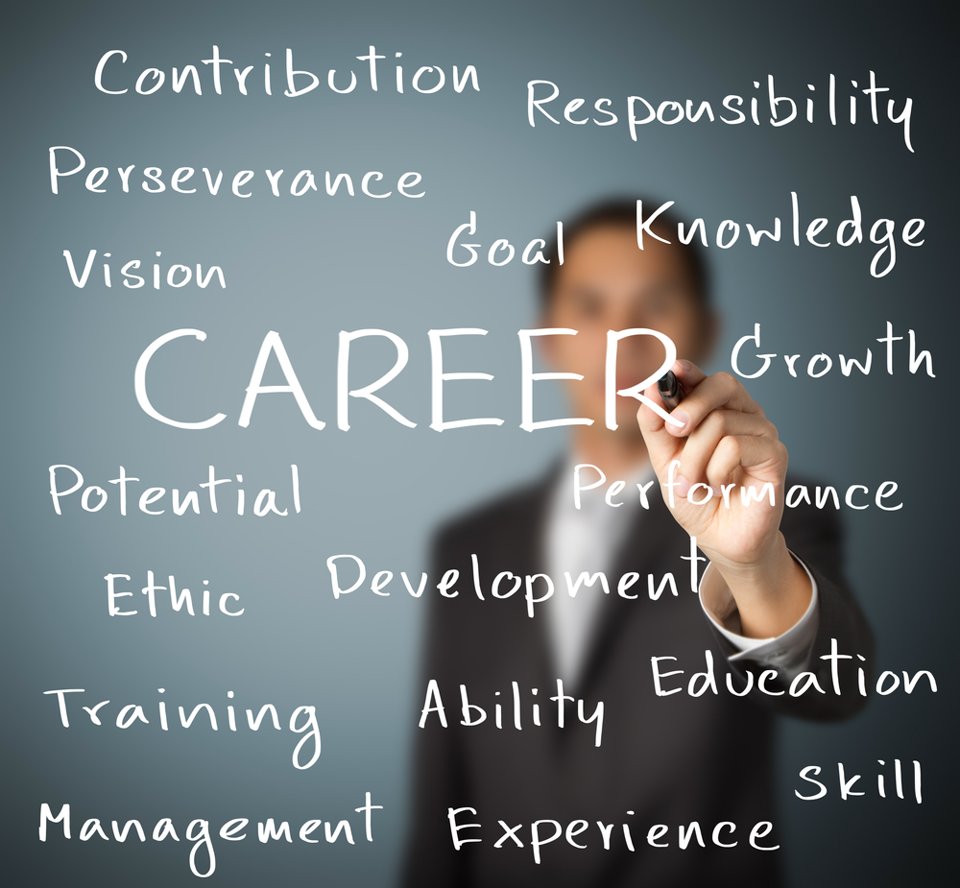 Design Document
Taking Charge of Your Career Lois Kent, LED
October 2014Module/TopicLength (mins)Elapsed TimeIntroduction WelcomeIcebreaker ObjectivesAgenda1515The Big PictureReview HMM key pointsDownload docs needed for class1530Keys To Your GoalYour most passionate core business interests Your deepest work values Your strongest skills4070Your PlanExperience, Experts, Education (the 70:20:10 model) Opportunities at [company]Writing the actual plan40110
Wrap Up10120 TOTALIntroduction DescriptionTime Estimate15 minutesKey Content/OutlineWelcome, Facilitator & Producer introductionsReview of class objectivesIcebreaker Where Are You vs Where Do You Want To BeReview Agenda Big PictureKeys To Your GoalYour PlanInstructional StrategiesInteractive activities using Adobe features (whiteboards and/or chat).  Resources/MaterialsLED webinar standard templatesResources/models/content are cited in following sections Big PictureDescriptionTime Estimate15 minutesKey Content/OutlinePrework key learningsCareer Ladder vs MatrixDocuments needed in classDevelopment Plan Template from July’s CCP (updated)Development Opportunities from July’s CCP (updated) Debrief with participant-led reviewInstructional StrategiesInteractive activities using Adobe features (whiteboards, different chat layouts, polls).  Resources/MaterialsHarvard MM - Career ManagementUniversity of California Berkeley, Career Development websiteDevelopment FIRST: Strategies for Self-Development by David B. Peterson and Mary Dee Hicks (for self-assessing)Keys To Your GoalDescriptionTime Estimate40 minutesKey Content/OutlineReview the three things you need to know about yourself before choosing a development goal:Your most passionate core business interests Your deepest work values Your strongest skillsInstructional StrategiesInteractive activities using Adobe features (whiteboards, different chat layouts, polls).  Resources/MaterialsHarvard MM - Career ManagementUniversity of California Berkeley, Career Development websiteDevelopment FIRST: Strategies for Self-Development by David B. Peterson and Mary Dee Hicks (for self-assessing)Your PlanDescriptionTime Estimate40 minutesKey Content/OutlineExperience, Experts, Education (70:20:10) model) Explain the 70:20:10 modelActivities on each which incrementally lead learner to write their planFinding opportunities ([company], LED, more)Various activites, very quickWrite the planInstructional StrategiesInteractive activities using Adobe features (whiteboards, different chat layouts, polls).  Resources/Materials70:20:10 Learning Approaches slideshare by Charles Jennings70:20:10 by Charles Jennings and Fuse, Charles Jennings70:20:10, A Framework for High Performance Charles Jennings 70:20:10 developed by Morgan McCall, Michael Lombardo and Robert Eichenger, from the Center for Creative Leadership. Also published in “The Career Architect Development Planner” by Eichinger & Lombardo 1996 (which I did not get a hold of, so I do not wish  to cite it directly)ASTD Leadership Handbook, by The American Society for Training and DevelopmentDrive Your Development – LED, 2012CCP  Powerful Performance Conversations – LED 2013CEB Preparing Learning and Development for the Future, Thomas Handcock and Duncan HarrisWrap UpDescriptionTime Estimate10 minutes Key Content/OutlineRecap Request feedbackActivity: What was useful to learnActivity: What was your big takeaway?Next steps, Thanks, CloseInstructional Strategies Interactive activities using Adobe features (whiteboards, different chat layouts, polls, handouts).  Resources/MaterialsHow to Be Exceptional: Drive Leadership Success By Magnifying Your Strengths  by John H. Zenger, Joseph R. Folkman, Robert H. Sherwin, Jr. and Barbara A. SteelASTD Leadership Handbook, by The American Society for Training and DevelopmentUpdatesVersionDateOriginal document, same as the July CC documentv2Sep 23 2014Updated to match new Core classv3Oct 8 2014Updated to match new agenda labelsv4Oct 14 2014Updated to match feedback from Design and Brand reviews, and to remove HMM downloads from the planv5Oct 20 2014Confidential and company information removed, so document could be used in portfoliov6Jan 28 2016